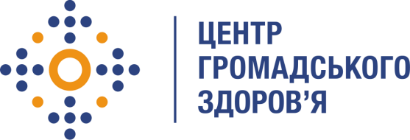 Державна установа 
«Центр громадського здоров’я Міністерства охорони здоров’я України» оголошує конкурс на посаду завідувача відділу реагування на надзвичайні події та ММСП в рамках програми Глобального фонду по боротьбі зі СНІДом, туберкульозом та малярієюНазва позиції: завідувач відділу реагування на надзвичайні події та ММСПІнформація щодо установи:Головним завданнями Державної установи «Центр громадського здоров’я Міністерства охорони здоров’я України» (далі – Центр) є діяльність у сфері громадського здоров’я. Центр виконує лікувально-профілактичні, науково-практичні та організаційно-методичні функції у сфері охорони здоров’я з метою забезпечення якості лікування хворих на cоціально-небезпечні захворювання, зокрема ВІЛ/СНІД, туберкульоз, наркозалежність, вірусні гепатити тощо, попередження захворювань в контексті розбудови системи громадського здоров’я. Центр приймає участь в розробці регуляторної політики і взаємодіє з іншими міністерствами, науково-дослідними установами, міжнародними установами та громадськими організаціями, що працюють в сфері громадського здоров’я та протидії соціально небезпечним захворюванням.Основні обов'язки:Забезпечення координації процесу зміцнення та підтримки основних можливостей у сфері громадського здоров’я з метою здійснення вимог ММСП;Забезпечення виконання відділом функцій Національного координатора з питань ММСП;Здійснення контролю за аналізом та узагальненням інформації щодо надзвичайних подій у сфері громадського здоров’я;Забезпечення ефективної комунікації з компетентними органами та обміну інформацією щодо надзвичайних подій;Координація роботи структурних підрозділів Центру щодо оперативного визначення необхідних медико-санітарних заходів у разі виникнення надзвичайних подій у сфері громадського здоров’я;Підготовка пропозицій для відповідних управлінських рішень щодо безпеки населення у разі виникнення надзвичайних подій;Залучення експертів та представників зацікавлених сторін для визначення наявного потенціалу національних структур і ресурсів та забезпечення їх готовності щодо запобігання, виявлення та ефективного реагування на надзвичайні події;Участь у міжнародному співробітництві з уповноваженими органами у сфері громадського здоров’я інших держав, міжнародними організаціями з питань ММСП;Моніторинг та аналіз інформаційного простору щодо надзвичайних подій;Координація підготовки щотижневих інформаційних матеріалів з питань надзвичайних подій та оцінки ризиків у сфері громадського здоров’я;Надання організаційно-методологічної допомоги регіональним центрам громадського здоров’я з питань реалізації положень ММСП. Вимоги до професійної компетентності:Вища освіта (спеціаліст, магістр);Досвід діяльності в сфері громадського здоров’я, або суміжних сферах не менше 5-ти років; Навички управління проектами та керуваннями командами;Знання нормативно-правових документів , що регламентують діяльність закладів системи громадського здоров’я України та впровадження положень Міжнародних медико-санітарних правил (2005);Відмінний рівень роботи з комп’ютером, знання MS Word, MS Excel, MS PowerPoint;Резюме мають бути надіслані електронною поштою на електронну адресу: vacancies@phc.org.ua. В темі листа, будь ласка, зазначте: «237 – 2019 Завідувач відділу реагування на надзвичайні події та ММСП».Термін подання документів – до 10 листопада 2019 року, реєстрація документів 
завершується о 18:00.За результатами відбору резюме успішні кандидати будуть запрошені до участі у співбесіді. У зв’язку з великою кількістю заявок, ми будемо контактувати лише з кандидатами, запрошеними на співбесіду. Умови завдання та контракту можуть бути докладніше обговорені під час співбесіди.Державна установа «Центр громадського здоров’я Міністерства охорони здоров’я України»  залишає за собою право повторно розмістити оголошення про вакансію, скасувати конкурс на заміщення вакансії, запропонувати посаду зі зміненими обов’язками чи з іншою тривалістю контракту